Eine bewährte Methode zur Beurteilung der Gewässergüte ist das Saprobiensystem. Es beruht auf der Erkenntnis, dass aus dem Vorkommen und der Häufigkeit bestimmter Tiere (Indikatorarten) auf eine bestimmte Wasserqualität geschlossen werden kann.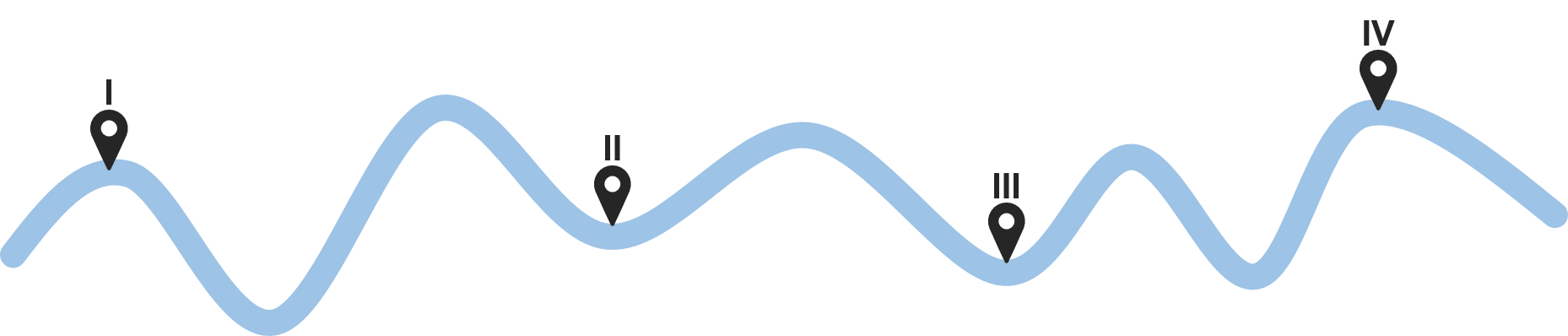 Das Untersuchungsgebiet wird in vier Abschnitte eingeteilt und die vorgefundenen Saprobien wurden bestimmt und ihre Häufigkeit geschätzt:Untersuchungsergebnis - Probestelle I:456 Crenobia alpina, 83 Brachyptera seticornis, 213 Agapetus fuscipes, 345 Perla marginata, 34 Calopterxy virgo, 13 Atherix ibis, 62 Brachyptera risi und 79 Liponeura sp.Arbeitsmaterialien: Liste mit Indikatororganismen (Saprobien)Protokoll - Saprobienindex Bestimmung nach Methode BaurProtokoll - Saprobienindex Bestimmung nach Methode Zelinka und MervanArbeitsauftrag: Bestimmung der GewässergüteBerechnen Sie den Saprobienindex nach zwei Methoden (1. nach Methode Baur und 2. nach Methode Zelinka und Mervan) und ordnen Sie den errechneten Saprobienindex dann einer Gewässerklasse zu. Was sagt die festgelegte Gewässergüte über die Probestelle aus?[Aufgabe 1-2 → Einzelarbeit; Zeitrahmen: 15 min]Führen Sie Ihre Ergebnisse innerhalb ihrer Gruppe zur Beurteilung des Untersuchungsgebiets zusammen und diskutieren Sie das Ergebnis. [Aufgabe 3 → Gruppenarbeit; Zeitrahmen: 10 min]Präsentation und Diskussion der Gruppenergebnisse.Fragen: Was können die Ursachen für die Gewässerbelastung sein? Warum ist es wichtig, regelmäßig die Gewässergüte zu bestimmen?[Aufgabe 4 → Plenumsdiskussion; Zeitrahmen 10 min]Tipp: Als Hilfestellung für die Berechnung des Saprobienindex steht Ihnen die Theorie als Lernvideo zur Verfügung [QR-Code scannen].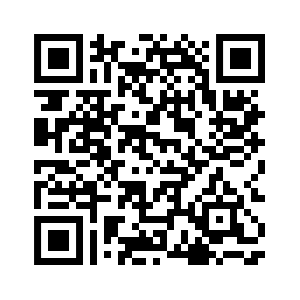 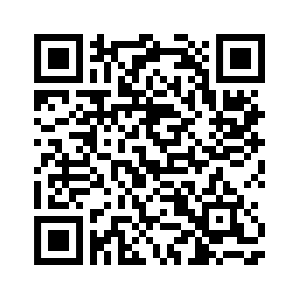 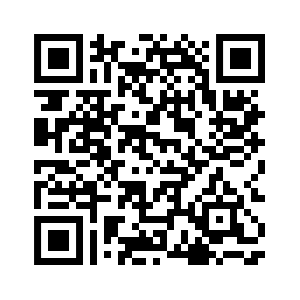 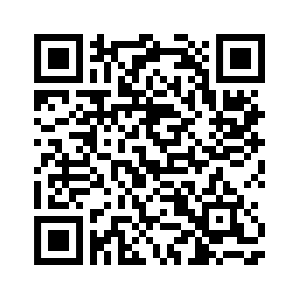 